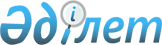 О признании утратившим силу постановления акимата Успенского района от 2 марта 2015 года № 46/3 "Об утверждении Положения о государственном учреждении "Отдел культуры, развития языков, физической культуры и спорта Успенского района"Постановление акимата Успенского района Павлодарской области от 29 июня 2017 года № 128/6. Зарегистрировано Департаментом юстиции Павлодарской области 18 июля 2017 года № 5574
      В соответствии с пунктом 2 статьи 31 Закона Республики Казахстан от 23 января 2001 года "О местном государственном управлении и самоуправлении в Республике Казахстан", подпунктом 4) пункта 2 статьи 46 Закона Республики Казахстан от 6 апреля 2016 года "О правовых актах", акимат Успенского района ПОСТАНОВЛЯЕТ:
      1. Признать утратившим силу постановление акимата Успенского района от 2 марта 2015 года № 46/3 "Об утверждении Положения о государственном учреждении "Отдел культуры, развития языков, физической культуры и спорта Успенского района" (зарегистрировано в Реестре государственной регистрации нормативных правовых актов 10 апреля 2015 года за № 4414, опубликованное от 2 мая 2015 года в районных газетах "Аймақ ажары" и "Огни села" за № 17).
      2. Контроль за исполнением настоящего постановления возложить на руководителя аппарата акима Успенского района.
      3. Настоящее постановление вводится в действие со дня его первого официального опубликования.
					© 2012. РГП на ПХВ «Институт законодательства и правовой информации Республики Казахстан» Министерства юстиции Республики Казахстан
				
      Аким района

С. Саламацкий
